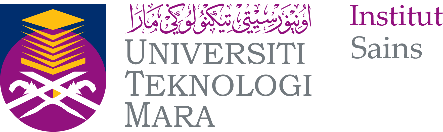 STUDENT’S OATH AND LABORATORY SAFETY RULES & REGULATIONSINSTITUTE OF SCIENCE, UNIVERSITI TEKNOLOGI MARA  A. Laboratory Safety Rules	Student MUST SCAN My-Sejahtera, FILL IN SaringC19 UiTM and FOLLOW Covid19’s SOP every time entering the laboratory.Students are NOT ALLOWED to enter the labs and preparation room without any permission from the lecturers or laboratory staffs. Labs and preparation room are considered as PROHIBITED AREA for students.Student are strictly NOT ALLOWED to drink or eat in laboratory or preparation room. Student must ALWAYS wear a lab coat with Personal protective equipment, PPE during experiments.Student MUST WEAR proper attire and WEAR shoes which completely covered his/her feet.Student are strictly NOT ALLOWED to play / make physical joke / pranks with instrument in laboratory.A staff / lab technician / lab assistance MUST ASSIST the student to operate a high end / dangerous instrument.Student MUST READ the label on chemical bottle / pack before starting the experiment.Student MUST READ the Material Safety Data Sheet, MSDS of the chemical before used. Student MUST NEVER leave an on-going experiment unattended.All equipment or apparatus in the laboratories and preparation room belongs to the university. Students are NOT ALLOWED to bring any of the equipment or apparatus out of the labs without any permission.Student MUST FOLLOW the waste disposal instruction and DO NOT REUSE the chemical.Student MUST KEEP his/her work area clean and safe before and after experiment. Student MUST BE ALERT of the emergency element (fire exit, fire extinguisher, safety box) when in the laboratory.Emergency call 24 hours 03-55442157 / 03-55443999 (Shah Alam) 03-32584444 (Puncak Alam) (University UiTM Security Office)  B. Applicant / Student’s Information	  C. Research Details	Research Title	:		 Duration of Research	:	( Month / Year )Start Date	:	( dd / mm / yy )End Date	:	( dd / mm / yy )Research’s Discipline 	: ……………………………………………….[chemistry/ biology / physics /etc ]Research Location / Laboratory	:  	  D. Applicant / Student’s Pledge	I,	Student’s ID :	_____hereby :[   ]	have read and understood the safety rules that has been stated in this oath.[   ]	will be responsible for the use of instruments, chemicals and apparatus in the laboratory.[   ]  agree that the permission given to use laboratory or facilities will be revoked if I do not comply with the rules that have been stated[   ]   have cleaned up the research workspace that has been conducted. [  ]	 understand that if I fail to fulfill the above-mentioned condition, I may be subjected to appropriate action by the authorities. (FYP ONLY)Applicant / Student’s Signature	: _______________________	Date	:   	Supervisor’s Signature & Stamp	: ______________________	Date	:  	   G. Laboratory Management Approval	Research LaboratoryComment	: ____________________________________________________________________________Laboratory Officer’s Signature & Stamp: ___________________                             Date:  ____________Please tick ( √ ) the appropriate box :Please tick ( √ ) the appropriate box :Please tick ( √ ) the appropriate box :Please tick ( √ ) the appropriate box :Final Year Project (FYP)Researcher (GRA / RA / Enumerator)Master (MSc) / Doctor of Philosophy (PhD)Others:   	Name:Program Code:Student ID:Name of Supervisor:Email:Name of Co-Supervisor 1:Telephone No:Name of Co-Supervisor 2: